ПОСТАНОВЛЕНИЕ                                                                                        JOП21.03.2022 г. № 15с.Жана-Аул«О проведении противопожарной пропаганды»В соответствии с Федеральными законами от 06.10.2003 № 131-ФЗ «Об общих принципах организации местного самоуправления в Российской Федерации», от 21.12.1994 № 69-ФЗ «О пожарной безопасности»,  администрация  Казахского  сельского поселения     ПОСТАНОВЛЯЕТ:Утвердить Положение «О проведении противопожарной пропаганды на территории Казахского сельского поселения ;Назначить ответственным за проведение противопожарной пропаганды администрации Казахского сельского поселения Тулепбердинова Е.Б. – ответственный по ГО ЧС.Настоящее постановление вступает в силу с момента официального опубликования.Контроль за исполнением настоящего постановления оставляю за собой.Глава МО «Казахское сельское поселение»________Имангажинов У.К. Приложение № 1Утвержден постановлением От 21.03.2022 г № 15ПОЛОЖЕНИЕ О проведении противопожарной пропаганды1.Общие положенияПоложение о порядке проведения противопожарной пропаганды населения Казахского сельского поселения мерам пожарной безопасности определяет цели, задачи, порядок и периодичность проведения противопожарной пропаганды населения мерам пожарной безопасности.Основными целями проведения противопожарной пропаганды населения мерам пожарной безопасности и проведения противопожарной пропаганды являются:2.1.снижение количества пожаров и степени тяжести их последствий;2.2.совершенствование знаний населения в области пожарной безопасности.3. Основными задачами в сфере проведения противопожарной пропаганды населения сельского поселения являются:3.1.совершенствование знаний и навыков населения по организации и проведению мероприятий, направленных на предотвращение пожаров, порядку действий при возникновении пожара, изучению приемов применения первичных средств пожаротушения;3.2.повышение эффективности взаимодействия Казахского сельского поселения, организаций и населения в сфере обеспечения пожарной безопасности;3.3.совершенствование форм и методов противопожарной пропаганды;3.4.оперативное доведение до населения информации в области пожарной безопасности;3.5.создание условий для привлечения граждан на добровольной основе к деятельн6ости по предупреждению и тушению пожаров, а также участия населения в борьбе с пожарами.Профилактика пожаров – совокупность превентивных мер, направленных на исключение возможности возникновения пожаров и ограничение их последствий;Противопожарная пропаганда – целенаправленное информирование общества о проблемах и путях обеспечения пожарной безопасности, осуществляемое через средства массовой информации, посредством издания и распространения специальной литературы и рекламной продукции, устройства тематических выставок, смотров, конференций и использования других, не запрещенных законодательством Российской Федерации форм информирования населения. Противопожарную пропаганду проводят работники администрации Казахского сельского поселения, а также руководители учреждений и организаций.2.Организация противопожарной пропагандыАдминистрация Казахского сельского поселения проводит противопожарную пропаганду посредством:1.1.изготовления и распространения среди населения противопожарных памяток, листовок;1.2.изготовленияи размещения социальной рекламы по пожарной безопасности;1.3.организации конкурсов, выставок, соревнований на противопожарную тематику;1.4.привлечения средств массовой информации;1.5.размещение информационного материала на противопожарную тематику.2. Учреждениям рекомендуется проводить противопожарную пропаганду посредством:2.1.изготовления и распространения среди работников организации памяток и листовок о мерах пожарной безопасности;2.2.резмещение в объектах муниципальной собственности (здравоохранения, образования, культуры) уголков (информационных стендов) пожарной безопасности.3.Порядок проведения противопожарной пропаганды1. Функции организации противопожарной пропаганды на территории Казахского сельского поселения, возлагаются на администрацию Казахского сельского поселения. 2. Администрация Казахского сельского поселения с целью организации пропаганды:   2.1.осуществляет  взаимодействие и координирует деятельность организаций, в том числе различных общественных формирований и граждан;2.2.информирует население о проблемах и путях обеспечения первичных мер пожарной безопасности;2.3.осуществляет методическое сопровождение деятельности по обучению населения мерам пожарной безопасности;2.4.в пределах своей компетенции контролирует реализацию на территории  муниципального образования требований нормативных правовых актов, регламентирующих деятельность по противопожарной пропаганде.3. Для организации работы по пропаганде мер пожарной безопасности на территории Казахского сельского поселения назначается ответственное должностное лицо.4.Противопожарная пропаганда, как правило, проводится за счет средств Казахского сельского поселения. МУНИЦИПАЛЬНОЕ ОБРАЗОВАНИЕКАЗАХСКОЕ СЕЛЬСКОЕ ПОСЕЛЕНИЕКОШ – АГАЧСКОГО РАЙОНАРЕСПУБЛИКИ АЛТАЙ649785 с. Жана-Аулул. Абая, 9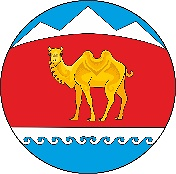 МУНИЦИПАЛ ТÖЗÖЛМÖКАЗАХСКОЕ СЕЛЬСКОЕ ПОСЕЛЕНИЕКОШ – АГАЧСКОГО РАЙОНААЛТАЙ РЕСПУБЛИКА649785 Жана-Аул  j.Абая  ором, 9